Saginaw First Free Methodist ChurchTwenty-Fifth Sunday after Pentecost November 14, 2021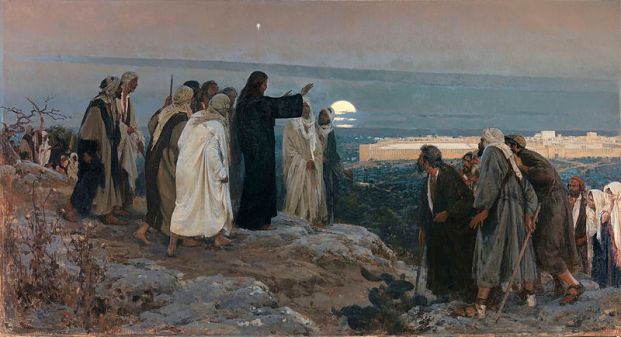 “Then Jesus began to say to them, ‘Beware that no one leads you astray.’" (Mark 13:5)Minister: Rev. Jason EvansFirst Free Methodist Church2625 N. Center Rd.Saginaw, Michigan 48603Phone: (989) 799-2930Email: saginawfmc@gmail.comwww.saginawfirstfmc.orgPROPER 28 (33)November 14, 2021Prelude **Greeting/Announcements*Call to Worship (spoken responsively)L: 	The Lord reigns, let the people rejoiceP: 	God is exalted above the earthL: 	God, our God, we earnestly seek youP: 	My soul thirsts for you L: 	We’ve seen your mighty worksP: 	I behold your power and gloryL: 	We will give thanks with our whole heartP: 	I will praise the name of the Lord forever*Opening Hymn: “Rejoice, the Lord Is King” #276 (vv.1-4)Rejoice, the Lord is KingYour Lord and King adoreRejoice, give thanks and singAnd triumph evermoreLift up your heartLift up your voice, RejoiceAgain I say, rejoice Jesus, the Savior, reignsThe God of truth and loveWhen He had purged our stainsHe took his seat aboveLift up your heartLift up your voice, RejoiceAgain I say, rejoice His kingdom cannot failHe rules o'er earth and heav'nThe keys of death and hellAre to our Jesus giv’nLift up your heartLift up your voice, RejoiceAgain I say, rejoiceRejoice in glorious hopeOur Lord, the Judge, shall comeAnd take His servants upTo their eternal homeLift up your heartLift up your voice, RejoiceAgain I say, rejoice*Invocation and Lord’s PrayerL: 	Lord God and Heavenly Father, by whose Spirit the whole body of your faithful people is governed and sanctified; receive our lives which we offer you for the service of your church. Grant that people everywhere may seek after you and find you. Bring the nations into your fold. Pour out your Spirit on all flesh. Hasten the coming of your kingdom, as we pray the prayer that Jesus taught His disciples…P:	Our Father, who art in heaven, hallowed be Your name. Your kingdom come; your will be done in earth as it is in heaven. Give us this day our daily bread and forgive us our debts as we forgive our debtors. And lead us not into temptation but deliver us from evil. For Yours is the kingdom, and the power, and the glory forever. Amen. *Gloria PatriGlory be to the Father​And to the Son and to the Holy Ghost.​As it was in the beginning​Is now and ever shall be.​World without end. ​Amen. Amen.​First Scripture Lesson: 1 Samuel 1:4-20	On the day when Elkanah sacrificed, he would give portions to his wife Peninnah and to all her sons and daughters; but to Hannah he gave a double portion, because he loved her, though the LORD had closed her womb. Her rival used to provoke her severely, to irritate her, because the LORD had closed her womb.	So it went on year by year; as often as she went up to the house of the LORD, she used to provoke her. Therefore Hannah wept and would not eat. Her husband Elkanah said to her, “Hannah, why do you weep? Why do you not eat? Why is your heart sad? Am I not more to you than ten sons?”	After they had eaten and drunk at Shiloh, Hannah rose and presented herself before the LORD. Now Eli the priest was sitting on the seat beside the doorpost of the temple of the LORD. She was deeply distressed and prayed to the LORD, and wept bitterly.	She made this vow: “O LORD of hosts, if only you will look on the misery of your servant, and remember me, and not forget your servant, but will give to your servant a male child, then I will set him before you as a nazirite until the day of his death. He shall drink neither wine nor intoxicants, and no razor shall touch his head.”	As she continued praying before the LORD, Eli observed her mouth. Hannah was praying silently; only her lips moved, but her voice was not heard; therefore Eli thought she was drunk. 	So Eli said to her, “How long will you make a drunken spectacle of yourself? Put away your wine.”	But Hannah answered, “No, my lord, I am a woman deeply troubled; I have drunk neither wine nor strong drink, but I have been pouring out my soul before the LORD. Do not regard your servant as a worthless woman, for I have been speaking out of my great anxiety and vexation all this time.”	Then Eli answered, “Go in peace; the God of Israel grant the petition you have made to him.”	And she said, “Let your servant find favor in your sight.”Then the woman went to her quarters, ate and drank with her husband, and her countenance was sad no longer. They rose early in the morning and worshiped before the LORD; then they went back to their house at Ramah. Elkanah knew his wife Hannah, and the LORD remembered her.	In due time Hannah conceived and bore a son. She named him Samuel, for she said, “I have asked him of the LORD.”Prayer of ConfessionL:	We are accounted righteous before God, only for the merit of our Lord and Savior Christ Jesus, not of our own works or deserving. Be justified by faith, so our spirits may grow calm, our vision be clear, and our purpose be unified…P:	Christ in the truth of our nature was made like unto us in all things, sin only except, from which he was clearly void, both in his flesh, and in his spirit. He came to be the Lamb without spot, who, by the sacrificing of himself once made, should take away the sins of the world, and sin was not in him. But all we the rest, although baptized, and born again in Christ, yet offended in many things; and if we say we have not sin, we deceived ourselves, and the truth is not in us. But by the grace of God, we are redeemed, filled with the Holy Spirit, bound to Christ in life and death. Amen.Affirmation of Faith: Psalm 16P:	Protect me, O God, for in you I take refuge. I say to the LORD, “You are my Lord; I have no good apart from you.” As for the holy ones in the land, they are the noble, in whom is all my delight. Those who choose another god multiply their sorrows; their drink offerings I will not pour out or take their names upon my lips. The LORD is my chosen portion and my cup; you hold my lot. I bless the LORD who gives me counsel; in the night also my heart instructs me. I keep the LORD always before me; because he is at my right hand, I shall not be moved. Therefore my heart is glad, and my soul rejoices; my body also rests secure. You show me the path of life. In your presence there is fullness of joy; in your right hand are pleasures forevermore.Hymn of Affirmation: “I am Thine, O Lord” #473 (vv.1-4) I am Thine, O Lord; I have heard Thy voiceAnd it told Thy love to meBut I long to rise in the arms of faithAnd be closer drawn to TheeDraw me nearer, nearer blessed LordTo the cross where Thou has diedDraw me nearer, nearer blessed LordTo Thy precious, bleeding sideConsecrate me now to Thy service, LordBy the pow’r of grace divineLet my soul look up with a steadfast hopeAnd my will be lost in thineDraw me nearer, nearer blessed LordTo the cross where Thou has diedDraw me nearer, nearer blessed LordTo Thy precious, bleeding sideO the pure delight of a single hourThat before Thy throne I spendWhen I kneel in prayer and with Thee, my GodI commune as friend with friendDraw me nearer, nearer blessed LordTo the cross where Thou has diedDraw me nearer, nearer blessed LordTo Thy precious, bleeding sideThere are depths of love that I can not knowTill I cross the narrow seaThere are heights of joy that I may not reachTill I rest in peace with TheeDraw me nearer, nearer blessed LordTo the cross where Thou has diedDraw me nearer, nearer blessed LordTo Thy precious, bleeding sideSecond Scripture Lesson: Hebrews 10:11-25	And every priest stands day after day at his service, offering again and again the same sacrifices that can never take away sins. But when Christ had offered for all time a single sacrifice for sins, “he sat down at the right hand of God,” and since then has been waiting “until his enemies would be made a footstool for his feet.”	For by a single offering he has perfected for all time those who are sanctified. And the Holy Spirit also testifies to us, for after saying, “This is the covenant that I will make with them after those days, says the Lord: I will put my laws in their hearts, and I will write them on their minds,” he also adds, “I will remember their sins and their lawless deeds no more.”	Where there is forgiveness of these, there is no longer any offering for sin. Therefore, my friends, since we have confidence to enter the sanctuary by the blood of Jesus, by the new and living way that he opened for us through the curtain (that is, through his flesh), and since we have a great priest over the house of God, let us approach with a true heart in full assurance of faith, with our hearts sprinkled clean from an evil conscience and our bodies washed with pure water.Let us hold fast to the confession of our hope without wavering, for he who has promised is faithful. And let us consider how to provoke one another to love and good deeds, not neglecting to meet together, as is the habit of some, but encouraging one another, and all the more as you see the Day approaching.Children’s SermonPassing of the PeacePrayers of the PeopleL:	Lord in Your Mercy…P:	Hear our prayer.Gospel Lesson: Mark 13:1-8	As he came out of the temple, one of his disciples said to him, “Look, Teacher, what large stones and what large buildings!”	Then Jesus asked him, “Do you see these great buildings? Not one stone will be left here upon another; all will be thrown down.”	When he was sitting on the Mount of Olives opposite the temple, Peter, James, John, and Andrew asked him privately, “Tell us, when will this be, and what will be the sign that all these things are about to be accomplished?”	Then Jesus began to say to them, “Beware that no one leads you astray. Many will come in my name and say, ‘I am he!’ and they will lead many astray.	When you hear of wars and rumors of wars, do not be alarmed; this must take place, but the end is still to come. For nation will rise against nation, and kingdom against kingdom; there will be earthquakes in various places; there will be famines. This is but the beginning of the birthpangs.Sermon: “Lead By the Spirit”Prayer of ResponseHymn of Response: “Thine Is the Glory” #264 (vv.1-3)Thine be the glory, risen, conqu’ring SonEndless is the vict’ry Thou o’er death hast wonAngels in bright raiment rolled the stone awayKept the folded grave-clothes, where Thy body layThine be the glory, risen, conqu’ring SonEndless is the vict’ry Thou o’er death hast wonLo! Jesus meets us, risen from the tombLovingly He greets us, scatters fear and gloomLet the Church with gladness, hymns of triumph singFor her Lord now liveth, death hath lost its stingThine be the glory, risen, conqu’ring SonEndless is the vict’ry Thou o’er death hast wonNo more we doubt Thee, Prince of LifeLife is naught without Thee, aid us in our strifeMake us more than conqu’rors, thro’ Thy deathless loveBring us safely thro’ Jordan, to Thy home aboveThine be the glory, risen, conqu’ring SonEndless is the vict’ry Thou o’er death hast wonInvitation of OfferingL: 	Mighty God, the architect of the universe, is recreating the new heaven and new earth. The gifts from our hearts propel this work. Give to further the kingdom, as we collect this morning’s tithes and offerings.*Doxology*Prayer*Closing Hymn: “The Solid Rock” #436 (vv.1,3-4)My hope is built on nothing lessThan Jesus blood and righteousnessI dare not trust the sweetest frameBut wholly lean on Jesus’ nameOn Christ, the solid Rock, I standAll other ground is sinking sandAll other ground is sinking sandHis oath, His covenant, His bloodSupport me in the whelming floodWhen all around my soul gives wayHe then is all my hope and stayOn Christ, the solid Rock, I standAll other ground is sinking sandAll other ground is sinking sandWhen he shall come with trumpet soundO may I then in Him be foundDressed in His righteousness aloneFaultless to stand before the throneOn Christ, the solid Rock, I standAll other ground is sinking sandAll other ground is sinking sand*BenedictionL: 	Go in the joy of the Lord. Speak the wonders of God in heaven and earth. Breath life, grace, and encouragement to those you see. Witness to perseverance of the Spirit, as you go in peace to love and serve. Amen.